Dear ApplicantThis is an exciting opportunity for an outstanding teacher to develop their teaching career. Harwich and Dovercourt High School is a 11-18 mixed comprehensive school with 1100 students, servicing the area of Harwich and its surrounding villages. The school has strong links with the community, being the only secondary school in the town. It occupies a large, open site, surrounded by its own playing field and sea views. Good links exist with our partner primary schools.  At Harwich and Dovercourt High School we have high expectations and aspirations for our students. There is a purposeful and hardworking ethos amongst both staff and students. Raising achievement for all students as well as outstanding teaching and learning are school priorities. Ofsted recognises that we are a good school. We were inspected in June 2016.We are seeking to appoint an outstanding teacher or a teacher with the potential to become outstanding. There is a high quality staff development programme in place as well as many opportunities for career development.The school is a strong community with a commitment to ensuring all students achieve their full potential. Staff give up their time generously with extra-curricular and enrichment activities as our belief is that relationships and a broad education are essential to creating a happy and successful school. You can check our website for some of the high-quality extracurricular and enrichment activities offered.  The school is committed to safeguarding and promoting the welfare of all our students and all posts are subject to enhanced Disclosure and Barring Service (DBS) check. Application forms can be downloaded from the vacancy area on our website, www.hdhs.org.uk.  I look forward to receiving your application. Yours faithfully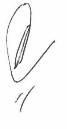 Rob Garrett
Headteache